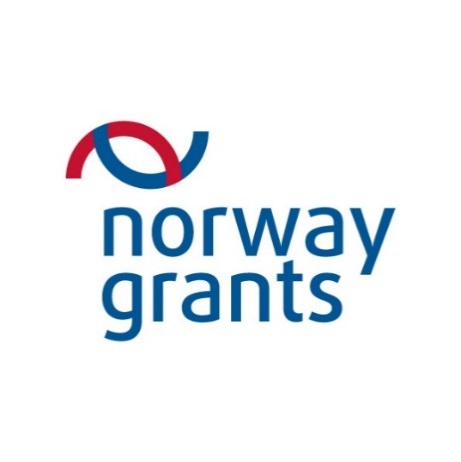 Projekts „Lietpratīga pārvaldība un Latvijas pašvaldību veiktspējas uzlabošana”Reģionālās diskusijasJelgavā, 2014. gada 26. augustāNorises vieta – bistro “Silva” semināru zāle (Driksas iela 9, Jelgava)Darba valoda – latviešu un angļu valodas. Tulkošana tiks nodrošināta 10.00	 	Dalībnieku reģistrācija. Kafija.10.30		Semināra atklāšana.10.40	Projekta kopskats. Pašvaldību sadarbības tīkli. Kā pieteikt pašvaldības dalību projekta tematiskajos sadarbības tīklos.  		Projekta vadītāja Ligita Pudža11.00		“Mācīties salīdzinot” sistēmas Latvijas modeļa 2.redakcija. Diskusijas.		Projekta vadošais eksperts Māris Pūķis12.00		Pusdienas13.00	Norvēģijas “mācīties salīdzinot” pieredze – pašvaldību efektivitātes tīklu darbība. Norvēģijas vietējo un reģionālo varas iestāžu asociācijas (KS) Starptautisko projektu nodaļas vadītāja Elita Cakule13:20	Izglītības sektora efektivitātes uzlabošanas tīkli Norvēģijā,  Jaer skolas piemērsTīmes pašvaldības Izglītības departamenta padomniece Reidun Roe Bohne 13:40	Sociālās aprūpes efektivitātes uzlabošanas tīkli Norvēģijā – Tīmes pašvaldības sociālās aprūpes stratēģijaTīmes pašvaldības izpilddirektora vietniece Anlaug Ringvold Mesfin 14:00		RAIM informācijas sistēmas izmantošana pašvaldību darba analīzē.	Valsts Reģionālās attīstības aģentūras Sadarbības un Informācijas departamenta vadošais pētnieks Jānis Bruņenieks14.20		Pašvaldību sadarbības tīklu iespējamo tēmu piemēri. Diskusijas.	Projekta vadošais eksperts Māris Pūķis.Tīklu koordinatori Aino Salmiņš, Silvija Šimfa14.45		Sanāksmes noslēgums.		Kafija un sarunas